Granite“for people who love investing in the long-term success of their society”Intro & GoalOur goal is to make Granite the destination to invest in mid-large scale, mid or long time-horizon projects/theses in the areas of infrastructure (telecom, water, housing, cybersecurity), basic science research, and political awareness (local government, local journalism). Others in this space focus on short term gains without thinking about the second or third order effects. Granite is both a place to preserve capital, but also raise capital for the slow-moving public infrastructure space (https://www.mckinsey.com/business-functions/strategy-and-corporate-finance/our-insights/a-hidden-roadblock-in-public-infrastructure-projects), (https://irei.com/publications/article/crowdfunding-infrastructure-getting-financial-community-buy-future-art/)Who’s it for?Citizen investors - those who enjoy investing in the betterment of the nationAlternative Investors - always searching for new ways to preserve or grow capital. Options will be presented in an offering size palatable to accredited and non-accredited investors alike.Citizen Solution Providers – For novice to mature solution builders, Granite offers a way to build a solution to the complex problems our society faces.Why build it?Returns on long term infrastructure investments are not correlated with the stock market. Investors are looking for a place to put capital to grow or preserve it.Opportunity to build and own a marketplaceOpportunity to enable capital access for hard to fund projects. What is it?GlossaryOffering - new investment opportunityWallet- User’s collection of investmentsUser TypesNon-Registered Users - people that have no yet registeredRegistered Viewers - people that have registered and can investRegistered investments - registered users that can post an investment offeringAdminsOffering ViewShows offerings which are open, closed, coming soon.Personal ViewShows what a user is invested inEmail NotificationsUsers receive the following email notifications:Weekly offerings digest - List of offerings open, closing soon, upcoming offers, including amounts and small blurb.RegistrationEvery user must register and comply with SEC KYC-AML requirements including:NameSSNaddressDrivers licenseAdditionally, they must also provide:Email AddressFund source Brainstormed IdeasOffer quarterly buy/sell days.Chat groups within the appCreate a demand for products with podcastPlaid or stripe integrationHave opportunities for those with more capital to buy. Maybe tie in non-profits etcCrowdfund local projectsCompetitors & Product InspirationOtis - Art and collectible fractional ownership/investingRally Road - Art, collectible, and beverage fractional ownership/investingVinovest- wine investmentSeeding Users & ContentInitial contributors will be hand-picked to create exclusivity and reduce potential spam.  Ideal contributors will be recognizable people or aggregators in the crypto or alternative invest (Pomp, Jason Calcanis, Altan Insights).To capture higher profile investment personalities, we’ll need to research people who’ve show interest in similar investments before on their shows or social media.MockupsIntro screen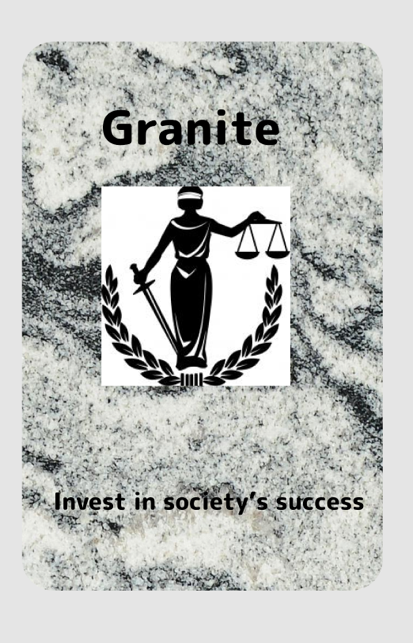 Offering View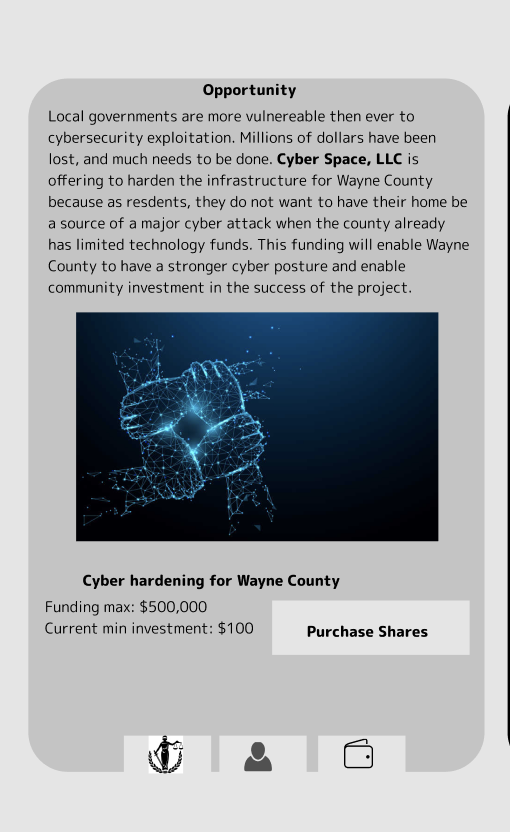 User wallet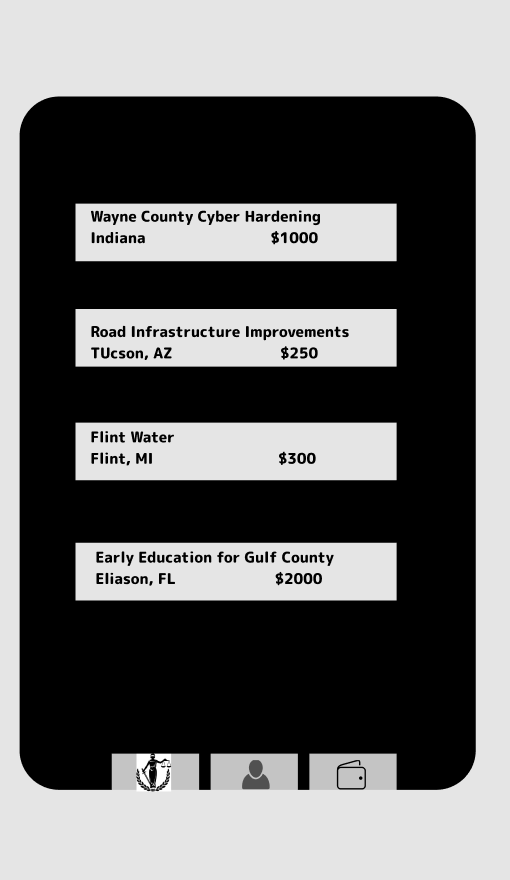 Go to MarketEngage/Recruit Influencers - make them feel part of the product’s success and designAsk for direct product feedbackFeedback on blog post/press releaseInvite Contributors Before Public Launch - ensure content is populatedBlog Post - “Core Infrastructure”Post on Lincoln network?Submit to TechCrunch, globe newswire, Kulture Lab, yahoo finance, forbes, business insider, civic tech publications, cisionPress ReleaseReach out to press contacts (see above)Mass distro other press (see http://customerdevlabs.com/2013/09/24/google-news-api-mturk-press/)Product Hunt, the Hustle, Crowdwise, SO capitalHow we make money:-% of investment/crowdfunding raised (2%)-%equity in businesses formed out of it Post-Launch MarketingProduct Deconstructions Blog Posts*Find a partner, technical and legal